　　　　★主な行事 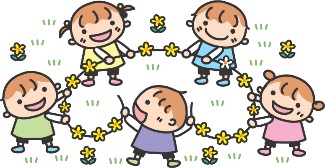 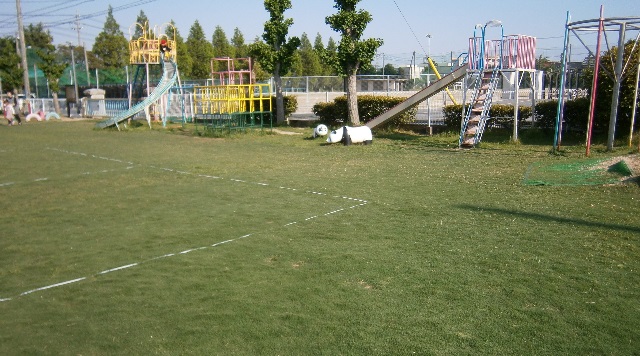 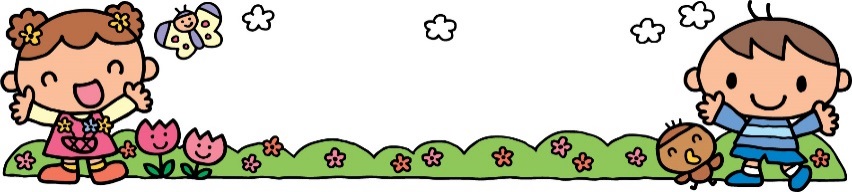 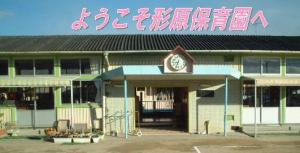 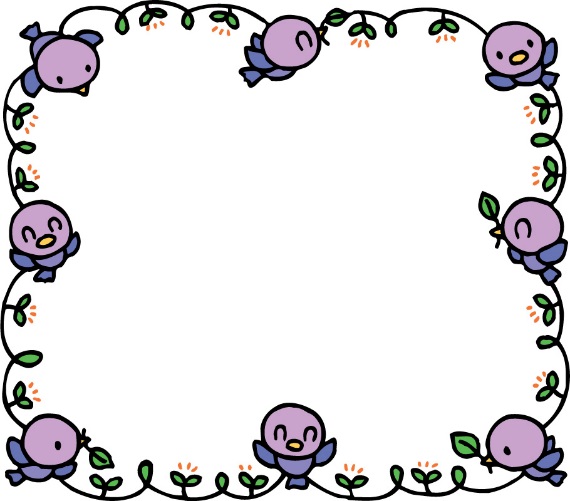 月主　な　行　事4月入園式保育・給食参観、父母の会総会5月遠足、内科・歯科健診ぎょう虫検査6月芋さし、尿検査、保育参加、個人懇談交通安全教室（蒲郡自動車学校）食育キャラバン7月七夕、水遊び、プール遊び8月プール遊び、夏祭り小学校プール遊び(5歳児)9月運動会予行練習10月運動会、遠足、内科・歯科健診祖父母会、芋ほり、視力検査交通安全教室（ミニ信号）入所申し込み受付11月就学時健康診断・焼き芋会12月発表会、クリスマス会、餅つき会1月もちい、保育参観、食育キャラバン2月豆まき会、交通安全指導（県警あゆみ）新入園児保護者説明会3月ひなまつり会（お茶会）、お別れ会、卒園式、修了式毎週フッ化物洗口（4･5歳児）毎月交通訓練、避難訓練誕生会、園外保育随時防犯訓練、引渡し訓練隔月身体測定